Directorio de Agencias de PRDirectorio de Municipios de PRDirectorio de Agencias Federales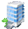 Oficina CentralDirección PostalTeléfonos / FaxHorario de ServicioCuatrel de Ballajá 3er Piso	Calle Norzagaray Final, Esq. MorovisOld San Juan, PR		PO Box 9023935San Juan, PR 00902-3935Tel: (787) 721-3737Tel Audio Impedido: No DisponibleFax: (787) 721-3773Lunes a viernes8:30am -5:00pmEjecutivo:Arq. Carlos A. Rubio CancelaCerca de:Web:http://www.oech.gobierno.prSombrilla:Oficina Estatal de Conservación Histórica Mapa:Ruta AMA:A5, A9, B21, C53, ME (Terminal San Juan - Cavadonga)Parada TU:Sagrado Corazón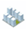 Oficinas de Servicio a través de Puerto RicoOficinas de Servicio a través de Puerto RicoOficinas de Servicio a través de Puerto RicoOficinas de Servicio a través de Puerto RicoDirección Física Dirección PostalTeléfonos / Fax Horario de ServicioN/A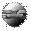 Otros Enlaces